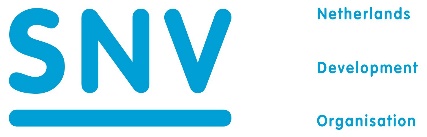 Request for Proposals # SP1459– LSK-46011th October 2023Dear Sir/ Madam,You are invited to submit a quotation in response to the attached Request for Quotations.Your quotations are due to SNV no later than 17:30AM on 16th October 2023. In the attached package you will find:Request for Quotations (RFQ)SpecificationsWe look forward to receiving your quote.Kind regards, 	Lauren MuchemwaContracts and Procurement OfficerRequest for Quotations for Proposals                          Reference #: SP1459– LSK-460CLOSING DATE:         16/10/2023SECTION 11.0 INSTRUCTIONS1.1	INTRODUCTIONSNV NETHERLANDS DEVELOPMENT ORGANISATION would like to invite interested Vendors to perform the contract of supply for solar pumps, water Tank stands, water Tanks, Dripirrigation kits and Installation for boreholes in Southern, Central andEastern Increase model demonstration fields.1.3	INVITATION TO BIDYou are invited to submit your tender documents to SNV Office in soft copies so they may be evaluated. SNV requires prospective Vendors to supply mandatory information for tender.1.4	EXPERIENCEProspective Vendors must have carried out successful supply and delivery of similar services of similar complexity. Potential Vendors must demonstrate the willingness and commitment to meet the tender criteria.1.5	SUBMISSION OF DOCUMENTSOne copy of the complete financial proposal and a separate PDF file with mandatory information requested together with the technical proposal should be submitted to reach as a single bound document with all pages serialised and stamped or initialled by the appointed authorised signatory to the following address: zambiaprocurement@snv.orgNot later than 17:30AM (local time) on 16/10/2023 The SP1459 – LSK- 460 should be clearly indicated in the subject line of the email alongside with the Vendor’s company name.1.6	QUESTIONS ARISING FROM DOCUMENTSQuestions that may arise from the RFQ documents should be directed to Procurement whose address is given in 1.5 above.1.7	ADDITIONAL INFORMATIONSNV reserves the right to request submission of additional information from prospective Vendors. All data submitted will be maintained securely by SNV and used only for programming purposes. Data will be destroyed after 10 years in accordance with national law. SECTION 22.1	TAXES ON IMPORTED GOODSThe Vendors will have to pay all taxes and VAT as applicable for the service to be supplied.2.2	CUSTOMS CLEARANCE The Vendors shall be responsible for custom clearance of the goods.2.3	CONTRACT PRICE AND CONTRACTThe contract shall be of unit price type.2.4	PAYMENTS AND CURRENCIESPayments are made within 30 days of receipt of a valid invoice. Payments will be made in ZMW (Zambian Kwacha). The Quotation shall be expressed in ZMW. 2.5 	BID VALIDITYYour tender must be valid for 30 days.SECTION 33.1   WITHDRAWAL OF RFQShould a condition arise between the time the firm has tendered the bid and the opening date which in the opinion of the SNV Zambia could substantially change the performance and qualification of the Vendor or his ability to perform such as but not limited to bankruptcy, change in ownership or new commitment, SNV Zambia reserves the right to reject the tender from such a Vendor.3.2 	EVALUATION CRITERIASNV will determine the winning supplier based on the following.Only vendors who submit all requested mandatory legal documents will pass from the preliminary to technical stageFinancial will be weighted 40NOTE: IT IS MANDATORY TO USE THE BOQ PROVIDED BELOW3.3 DELIVERY LOCATIONThe services to be delivered in the specified locations. All costs of delivery to be included in the offer.SPECIFICATIONSNOTE: Irrigation system must include its accessories, securing against thieves and setting up drip irrigation.PLEASE TAKE NOTE OF ALL THE INFORMATION IN THE ADVERT AND RFQ AND KINDLY SEND YOUR PROPOSALS ATTACHING ALL THE REQUESTED DOCUMENTSNo.CriteriaScore1Methodology452Work scheduling / Delivery time103Additional information – ingenuity, past experience, CVs, equipments etc05Total ScoresTotal Scores60Solar pump sytems break down list for items Solar pump sytems break down list for items Solar pump sytems break down list for items Solar pump sytems break down list for items Item NoDiscription Quatinty unit1Solar pump 1.5 hp4Each2solar pump 0.5 hp3Each3solar panel35Each4Solar panel stands and mounting racks on water tanks for 35 panels @ 7 sites7Each5cable splice kit7Each6Cable submersible 4.0mm x 4 core (5 x 120m) and (6 x130m)900m7Rope anchor suspension 900m8pipe poly 100m x 32mm OD class 61400m9Hydrodif adaptor male 32mm x 1 .1/4 inch21Each10Base plate GI 32mm7Each11GI Elbow 32 mm F/F7Each12GI nipple Hex 32mm30Each13Valve ball type Redu. Bore red 32mm7Each14Valve Brass non-return 32mm7Each15MCB7Each16Borehole Seal cover7EachNote : depending with the make of the pumps certain accessories  maybe included or excluded Note : depending with the make of the pumps certain accessories  maybe included or excluded Note : depending with the make of the pumps certain accessories  maybe included or excluded Note : depending with the make of the pumps certain accessories  maybe included or excluded Note : depending with the make of the pumps certain accessories  maybe included or excluded S/NDETAILSDISTRICT AND LOCATIONQUANTITY (Sites)1Central ProvinceKabwe site one (Tank stand for 10000Liters and solar system)Kabwe site 2 (Tank stand)  22Eastern Province Katete (Full set), Nyimba (tank stand and solar), Lusangazi (tank stand and solar)33Central Mumbwa (full set) Tank, stand and solar14Southern Zimba (4rolls fencing material), Monze (drip kit), Choma (tank stand, solar and water tank)3TOTAL8No. DESCRIPTION DESCRIPTION DESCRIPTION DESCRIPTION DESCRIPTION DESCRIPTION DESCRIPTIONUnit 
(ie: boxes/ person days/ kgs/ flights, etc) Qty DESCRIPTION DESCRIPTION DESCRIPTION DESCRIPTION DESCRIPTION DESCRIPTION DESCRIPTIONUnit 
(ie: boxes/ person days/ kgs/ flights, etc) Qty1Onsite supply and Fabrication of   Standard water tank stand with 10m height above the ground to support minimum 5000 liters water.Onsite supply and Fabrication of   Standard water tank stand with 10m height above the ground to support minimum 5000 liters water.Onsite supply and Fabrication of   Standard water tank stand with 10m height above the ground to support minimum 5000 liters water.Onsite supply and Fabrication of   Standard water tank stand with 10m height above the ground to support minimum 5000 liters water.Onsite supply and Fabrication of   Standard water tank stand with 10m height above the ground to support minimum 5000 liters water.Onsite supply and Fabrication of   Standard water tank stand with 10m height above the ground to support minimum 5000 liters water.Onsite supply and Fabrication of   Standard water tank stand with 10m height above the ground to support minimum 5000 liters water.142Labor for setting up water tank stand and mounting of the water tank onsite.Labor for setting up water tank stand and mounting of the water tank onsite.Labor for setting up water tank stand and mounting of the water tank onsite.Labor for setting up water tank stand and mounting of the water tank onsite.Labor for setting up water tank stand and mounting of the water tank onsite.Labor for setting up water tank stand and mounting of the water tank onsite.Labor for setting up water tank stand and mounting of the water tank onsite.1430.5 hp solar pump and solar system (panels) with all connections and controls up to the tank  (total head 130m )0.5 hp solar pump and solar system (panels) with all connections and controls up to the tank  (total head 130m )0.5 hp solar pump and solar system (panels) with all connections and controls up to the tank  (total head 130m )0.5 hp solar pump and solar system (panels) with all connections and controls up to the tank  (total head 130m )0.5 hp solar pump and solar system (panels) with all connections and controls up to the tank  (total head 130m )0.5 hp solar pump and solar system (panels) with all connections and controls up to the tank  (total head 130m )0.5 hp solar pump and solar system (panels) with all connections and controls up to the tank  (total head 130m )1340.75 hp solar pump and solar system (panels) with all connections and controls up to the tank (total head 120 m )0.75 hp solar pump and solar system (panels) with all connections and controls up to the tank (total head 120 m )0.75 hp solar pump and solar system (panels) with all connections and controls up to the tank (total head 120 m )0.75 hp solar pump and solar system (panels) with all connections and controls up to the tank (total head 120 m )0.75 hp solar pump and solar system (panels) with all connections and controls up to the tank (total head 120 m )0.75 hp solar pump and solar system (panels) with all connections and controls up to the tank (total head 120 m )0.75 hp solar pump and solar system (panels) with all connections and controls up to the tank (total head 120 m )13532mm X 100m class 6 poly, 32 mm X 12 female and 12 male poly adaptors, 12 elbows.32mm X 100m class 6 poly, 32 mm X 12 female and 12 male poly adaptors, 12 elbows.32mm X 100m class 6 poly, 32 mm X 12 female and 12 male poly adaptors, 12 elbows.32mm X 100m class 6 poly, 32 mm X 12 female and 12 male poly adaptors, 12 elbows.32mm X 100m class 6 poly, 32 mm X 12 female and 12 male poly adaptors, 12 elbows.32mm X 100m class 6 poly, 32 mm X 12 female and 12 male poly adaptors, 12 elbows.32mm X 100m class 6 poly, 32 mm X 12 female and 12 male poly adaptors, 12 elbows.1186Drip irrigation kit for 0.5 Hector (Drip line) main-line and all connections) Inter-roll space 30 cm and space between drip line will be at 75cm.Drip irrigation kit for 0.5 Hector (Drip line) main-line and all connections) Inter-roll space 30 cm and space between drip line will be at 75cm.Drip irrigation kit for 0.5 Hector (Drip line) main-line and all connections) Inter-roll space 30 cm and space between drip line will be at 75cm.Drip irrigation kit for 0.5 Hector (Drip line) main-line and all connections) Inter-roll space 30 cm and space between drip line will be at 75cm.Drip irrigation kit for 0.5 Hector (Drip line) main-line and all connections) Inter-roll space 30 cm and space between drip line will be at 75cm.Drip irrigation kit for 0.5 Hector (Drip line) main-line and all connections) Inter-roll space 30 cm and space between drip line will be at 75cm.Drip irrigation kit for 0.5 Hector (Drip line) main-line and all connections) Inter-roll space 30 cm and space between drip line will be at 75cm.1875000 liters tank (Plastic tanks of high quality)138100m x1.8m x Small boxes Game wire100m x1.8m x Small boxes Game wire100m x1.8m x Small boxes Game wire100m x1.8m x Small boxes Game wire100m x1.8m x Small boxes Game wire100m x1.8m x Small boxes Game wire100m x1.8m x Small boxes Game wire189Loading, transportation and offloading of all the materials, solar systems and all the irrigation components, materials for tank stand fabrication, 4X 5000 litres water tanktransported to respective sites.Loading, transportation and offloading of all the materials, solar systems and all the irrigation components, materials for tank stand fabrication, 4X 5000 litres water tanktransported to respective sites.Loading, transportation and offloading of all the materials, solar systems and all the irrigation components, materials for tank stand fabrication, 4X 5000 litres water tanktransported to respective sites.Loading, transportation and offloading of all the materials, solar systems and all the irrigation components, materials for tank stand fabrication, 4X 5000 litres water tanktransported to respective sites.Loading, transportation and offloading of all the materials, solar systems and all the irrigation components, materials for tank stand fabrication, 4X 5000 litres water tanktransported to respective sites.Loading, transportation and offloading of all the materials, solar systems and all the irrigation components, materials for tank stand fabrication, 4X 5000 litres water tanktransported to respective sites.Loading, transportation and offloading of all the materials, solar systems and all the irrigation components, materials for tank stand fabrication, 4X 5000 litres water tanktransported to respective sites.1610Labour for installation of pumps and drip, (installation of pumps and solar panels including all its accessories and securing against thieves and setting up drip irrigation)Labour for installation of pumps and drip, (installation of pumps and solar panels including all its accessories and securing against thieves and setting up drip irrigation)Labour for installation of pumps and drip, (installation of pumps and solar panels including all its accessories and securing against thieves and setting up drip irrigation)Labour for installation of pumps and drip, (installation of pumps and solar panels including all its accessories and securing against thieves and setting up drip irrigation)Labour for installation of pumps and drip, (installation of pumps and solar panels including all its accessories and securing against thieves and setting up drip irrigation)Labour for installation of pumps and drip, (installation of pumps and solar panels including all its accessories and securing against thieves and setting up drip irrigation)Labour for installation of pumps and drip, (installation of pumps and solar panels including all its accessories and securing against thieves and setting up drip irrigation)16